Treasure HuntAhoy there! Read through your non-fiction text and record some interesting facts for your fellow shipmates.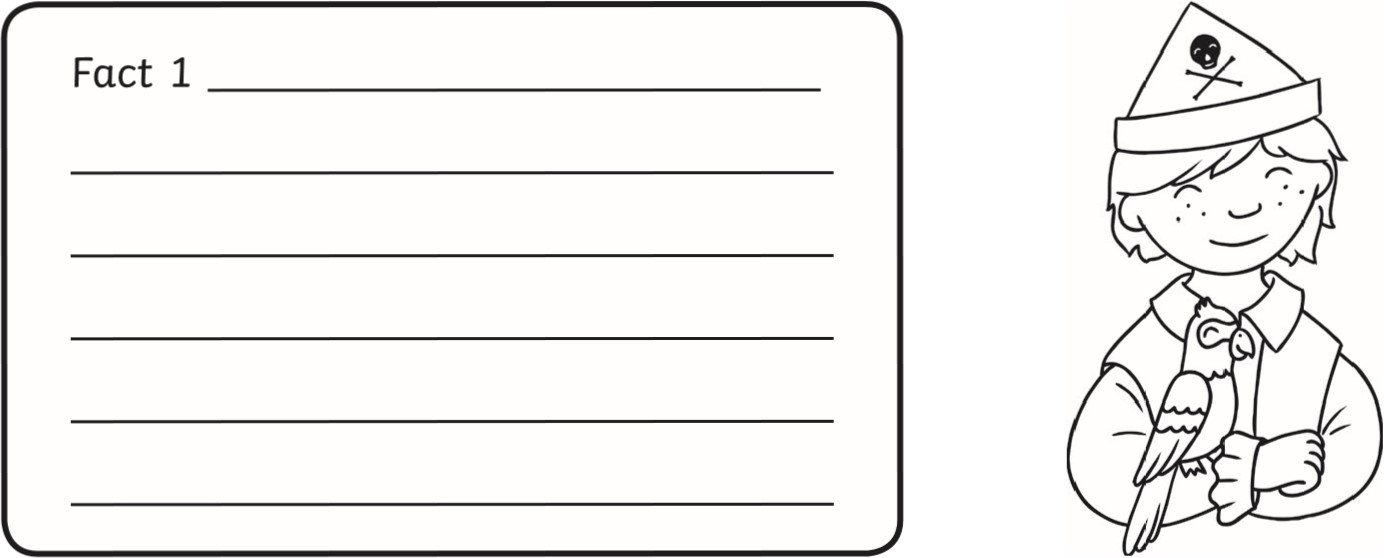 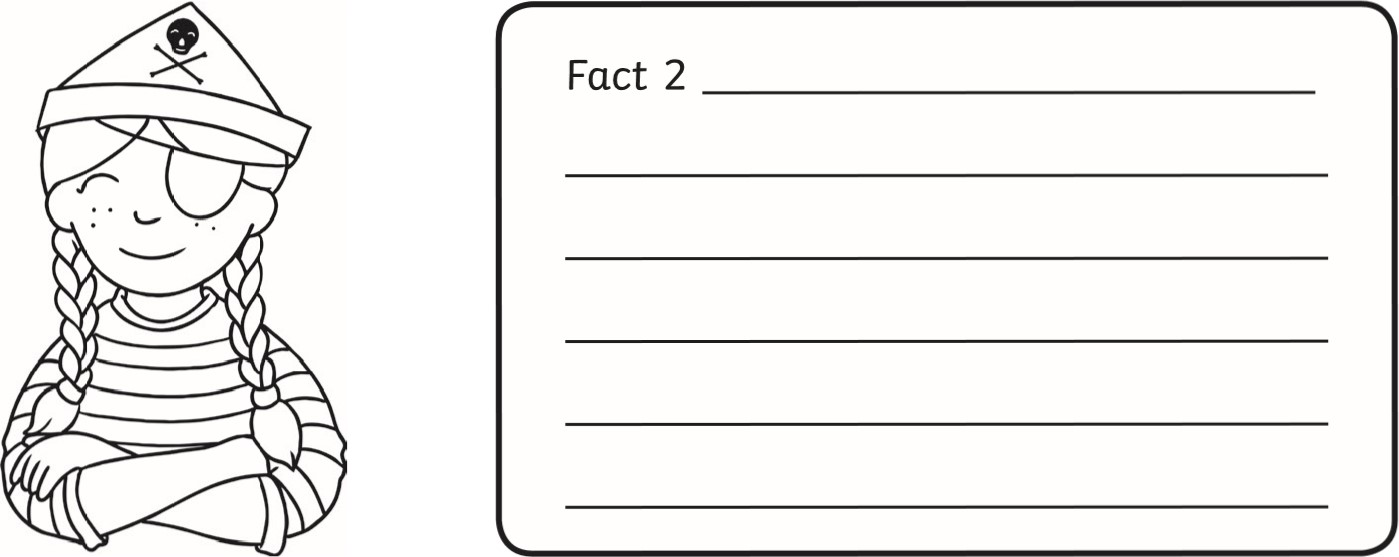 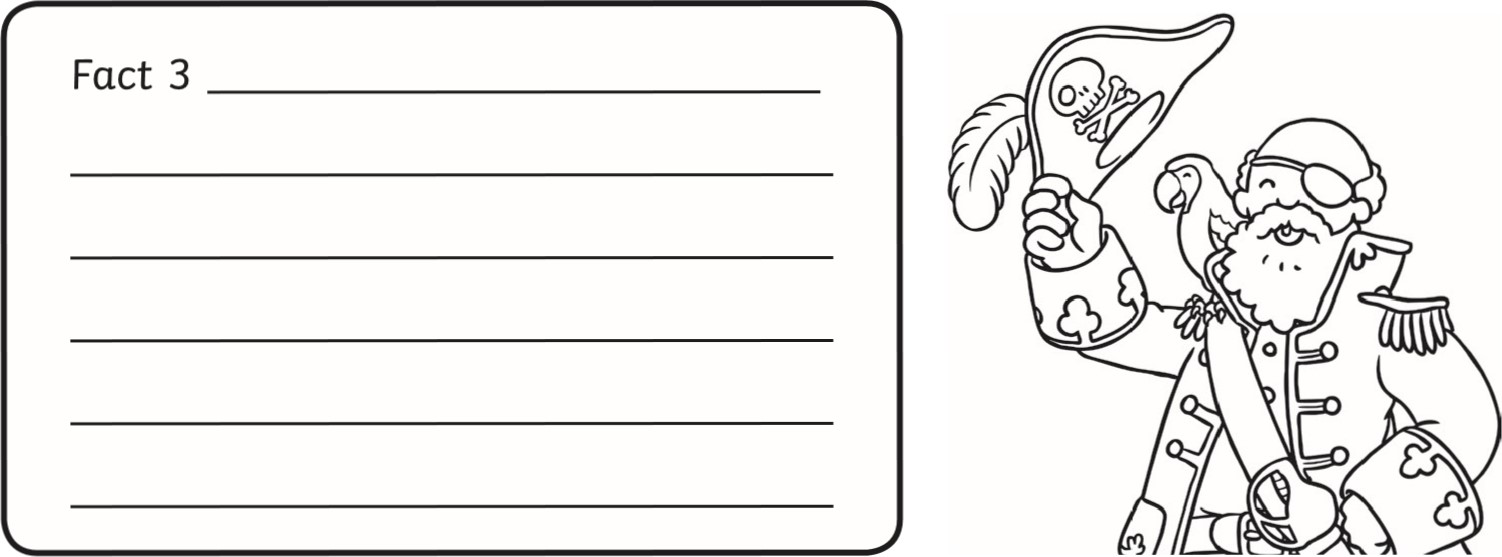 